26.09.2017											         № 1019						г. СевероуральскОб утверждении Положения о балансовой комиссии Администрации Североуральского городского округа и состава комиссии по рассмотрению итогов финансово-хозяйственной деятельности муниципальных унитарных предприятийРуководствуясь федеральными законами от 06 октября 2003 года № 131-ФЗ «Об общих принципах организации местного самоуправления в Российской Федерации», от 14 ноября 2002 года № 161-ФЗ «О государственных и муниципальных унитарных предприятиях», Уставом Североуральского городского округа, Положением о правовых актах Североуральского городского округа, утвержденным решением Думы Североуральского городского округа от 22.04.2015 № 33, Администрация Североуральского городского округаПОСТАНОВЛЯЕТ:1. Утвердить:1) Положение о балансовой комиссии Администрации Североуральского городского округа по рассмотрению итогов финансово—хозяйственной деятельности муниципальных унитарных предприятий (прилагается);2) состав балансовой комиссии Североуральского городского округа по рассмотрению итогов финансово-хозяйственной деятельности муниципальных унитарных предприятий (прилагается).2. Заседания балансовой комиссии Североуральского городского округа по рассмотрению итогов финансово-хозяйственной деятельности муниципальных унитарных предприятий проводить не реже одного раза в полугодие.3. Признать утратившим силу постановление Администрации Североуральского городского округа от 11.08.2014 № 1106 «Об утверждении Положения о балансовой комиссии Администрации Североуральского городского округа и состава комиссии по рассмотрению финансово-хозяйственной деятельности муниципальных унитарных предприятий». 4. Опубликовать настоящее постановление на официальном сайте Администрации Североуральского городского округа.5. Контроль за исполнением настоящего постановления оставляю за собой.И. о. Главы Североуральскогогородского округа								  В.П. МатюшенкоУтвержден постановлением Администрации Североуральского городского округа от 26.09.2017.№ 1019Об утверждении Положения о балансовой комиссии Администрации Североуральского городского округа и состава комиссии по рассмотрению итогов финансово-хозяйственной деятельности муниципальных унитарных предприятийПоложение о балансовой комиссии Североуральского городского округа по рассмотрению итогов финансово-хозяйственной деятельности муниципальных унитарных предприятийОбщие положения1.1.Балансовая комиссия Североуральского городского округа по рассмотрению итогов финансово-хозяйственной деятельности муниципальных унитарных предприятий (далее – балансовая комиссия) является постоянно действующим совещательным органом, созданным в целях обеспечения принятия экономически обоснованных решений, касающихся управления муниципальными унитарными предприятиями, расположенными на территории Североуральского городского округа, усиления контроля над финансово-хозяйственной деятельностью предприятий, повышения эффективности функционирования предприятий, а также повышения личной ответственности руководителей за результаты финансово-хозяйственной деятельности, использования бюджетных средств и муниципального имущества, закрепленного за предприятием.Балансовая комиссия формируется и осуществляет свою деятельность в соответствии с Федеральным законом от 14 ноября 2002 года № 161-ФЗ «О государственных и муниципальных унитарных предприятиях» настоящим Положением.2. Основные задачи и компетенция балансовой комиссии2.1. Основными задачами балансовой комиссии являются:1) контроль за сохранностью имущества муниципальных унитарных предприятий и наиболее эффективным его использованием с целью получения прибыли;2) предупреждение негативных явлений в финансово-хозяйственной деятельности предприятий, выработка рекомендаций по проведению мероприятий по оздоровлению и (или) достижению наибольшей эффективности финансово-хозяйственной деятельности муниципальных унитарных предприятий, в том числе путем корректировки перспективных и текущих финансовых планов;3) оценка финансового состояния муниципальных унитарных предприятий;4) анализ показателей экономической эффективности деятельности муниципальных унитарных предприятий и контроль за их выполнением;5) оценка деятельности руководителей муниципальных унитарных предприятий по итогам работы за отчетный период и подготовка рекомендаций для аттестационной комиссии;6) оценка результатов финансово-хозяйственной деятельности муниципальных унитарных предприятий, в том числе по итогам ревизий и проверок;7) оценка результатов работы муниципальных унитарных предприятий;8) обоснование решений о ликвидации, реорганизации муниципальных унитарных предприятий.2.2. В компетенцию балансовой комиссии входят:1) рассмотрение и оценка итогов финансово-хозяйственной деятельности муниципальных унитарных предприятий Североуральского городского округа в соответствии с утвержденным планом;2) рассмотрение и согласование планов финансово-хозяйственной деятельности муниципальных предприятий;3) подготовка рекомендаций руководителям муниципальных унитарных предприятий по определению приоритетных направлений деятельности муниципальных предприятий, осуществлению мероприятий, направленных на улучшение финансово-экономического положения муниципальных унитарных предприятий;4) подготовка рекомендаций Главе Североуральского городского округа о соответствии занимаемой должности руководителей муниципальных унитарных предприятий и об изменении и (или) прекращении трудового договора с ними;5) подготовка предложений Думе Североуральского городского округа об установлении размера отчислений от прибыли муниципальных унитарных предприятий в местный бюджет.2.3. Балансовая комиссия для решения стоящих перед ней задач осуществляет следующие функции:1) рассматривает бухгалтерские отчеты о финансово-хозяйственной деятельности муниципальных унитарных предприятий;2) заслушивает отчеты руководителей муниципальных унитарных предприятий о финансово-хозяйственной деятельности;3) заслушивает доклад заведующего отделом по управлению муниципальным имуществом Администрации Североуральского городского округа об эффективности управления муниципальным имуществом предприятия за соответствующий период;4) вырабатывает предложения по совершенствованию управления муниципальными унитарными предприятиями;5) направляет руководству муниципальных унитарных предприятий рекомендации по устранению недостатков и нарушений в деятельности муниципальных унитарных предприятий и осуществляет контроль за их выполнением;6) принимает меры, направленные на недопущение:- банкротства муниципальных унитарных предприятий;- образования задолженности по заработной плате перед работниками;7) устанавливает причины, приведшие к дестабилизации деятельности муниципальных унитарных предприятий, и принимает меры для их устранения.2.4. Балансовая комиссия имеет право:1) запрашивать и получать у муниципальных унитарных предприятий учредительные документы, данные бухгалтерского и статистического учета и отчетности, аудиторских проверок, сведения о дебиторской и кредиторской задолженности, планы мероприятий по погашению задолженности предприятия и другую информацию, необходимую для проведения балансовой комиссии;2) назначать ревизии и проверки финансово-хозяйственной деятельности муниципальных унитарных предприятий;3) получать информацию от руководителей муниципальных унитарных предприятий о реализации принятых балансовой комиссией решений и рекомендаций по результатам проверок муниципальных унитарных предприятий, а также отчеты руководителей муниципальных унитарных предприятий об устранении выявленных нарушений;4) заслушивать на заседаниях балансовой комиссии отчеты руководителей, главных бухгалтеров и специалистов муниципальных унитарных предприятий по итогам финансово-хозяйственной деятельности предприятия.3.  Полномочия и обязанности членов балансовой комиссии	3.1. Организация работы и подготовка материалов к заседаниям балансовой комиссии возлагаются на отдел по управлению муниципальным имуществом Администрации Североуральского городского округа.	3.2. Балансовая комиссия состоит из председателя балансовой комиссии, заместителя председателя балансовой комиссии, секретаря балансовой комиссии, членов балансовой комиссии.	3.3. Председатель балансовой комиссии:1) ведет заседания балансовой комиссии и подписывает ее протоколы;2) дает поручения членам балансовой комиссии.3) руководит текущей работой балансовой комиссии.	3.4. Заместитель председателя балансовой комиссии выполняет поручения председателя балансовой комиссии, в случае его отсутствия исполняет обязанности председателя балансовой комиссии.	3.5. Секретарь балансовой комиссии:1) организует работу по подготовке протоколов и иных документов балансовой комиссии;2) организует заседания балансовой комиссии с уведомлением ее членов о дате проведения очередного заседания и его повестке, осуществляет рассылку необходимых для предстоящего заседания материалов;3) ведет протокол заседания комиссии, готовит выписки из протокола комиссии, формирует отчетность о работе балансовой комиссии;4) составляет и представляет на утверждение председателю комиссии график проведения балансовых комиссий на текущий год.	3.6. Члены балансовой комиссии участвуют в заседаниях балансовой комиссии с правом решающего голоса, имеют право вносить свои предложения по плану работы балансовой комиссии и по вопросам совершенствования ее деятельности, а также обязаны выполнять поручения председателя балансовой комиссии и его заместителя.	3.7. Руководители муниципальных унитарных предприятий представляют в отдел по управлению муниципальным имуществом Администрации Североуральского городского округа следующие документы: 1) бухгалтерский баланс за отчетный период (с отметкой налогового органа);2) форму № 0710002 - «Отчет о финансовых результатах»;3) расшифровку дебиторской и кредиторской задолженности с указанием срока ее возникновения;4) пояснительную записку к бухгалтерскому балансу;5) информацию об общей площади недвижимого имущества, находящегося на праве хозяйственного ведения, в том числе о площадях, задействованных в производстве, и площадях, сданных в аренду;6) отчет о выполнении показателей экономической эффективности деятельности предприятия за соответствующий период;7) отчет руководителя предприятия об итогах деятельности за отчетный период.	Бухгалтерская отчетность представляется в течение трех дней с момента сдачи отчетности в налоговый орган.	3.8. Заседания балансовой комиссии проводятся 1 раз в полугодие в соответствии с утверждаемым председателем балансовой комиссии графиком. Заседание балансовой комиссии признается правомочным, если на нем присутствуют не менее двух третей от утвержденного состава членов комиссии.	3.9. Решения балансовой комиссии принимаются простым большинством голосов членов комиссии, присутствующих на ее заседании, путем открытого голосования.	Решение балансовой комиссии оформляется протоколом, который подписывается председателем балансовой комиссии.	Решения, принимаемые балансовой комиссией, обязательны для выполнения муниципальными унитарными предприятиями.	3.10. Контроль за организацией и обеспечением деятельности балансовой комиссии осуществляет заместитель председателя балансовой комиссии.Утвержден постановлением Администрации Североуральского городского округа от26.06.2017. № 1019Об утверждении Положения о балансовой комиссии Администрации Североуральского городского округа и состава комиссии по рассмотрению итогов финансово-хозяйственной деятельности муниципальных унитарных предприятийСостав балансовой комиссии Североуральского городского округа по рассмотрению итогов финансово-хозяйственной деятельности муниципальных унитарных предприятий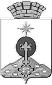 АДМИНИСТРАЦИЯ СЕВЕРОУРАЛЬСКОГО ГОРОДСКОГО ОКРУГАПОСТАНОВЛЕНИЕ1) Матюшенко Василий Петровичисполняющий обязанности Главы Североуральского городского округа, председатель комиссии;2) Аксенов Ярослав Алексеевичзаведующий отделом по управлению муниципальным имуществом Администрации Североуральского городского округа, заместитель председателя комиссии;3) Ванюшкина Светлана Вячеславовнаведущий специалист отдела по управлению муниципальным имуществом Администрации Североуральского городского округа, секретарь комиссииЧлены комиссии:4) Золотарева Светлана Александровнаначальник Финансового управления Администрации Североуральского городского округа; главный специалист отдела муниципальной службы,5) Котова Екатерина Владимировнаорганизационно-правовой работы, информатизации и защиты информации Администрации Североуральского городского округа;6) Мамаева Евгения Николаевназаместитель заведующего отделом экономики и потребительского рынка Администрации Североуральского городского округа;7) ПоповаАлла Юрьевнаведущий специалист организационно-правового отдела аппарата Думы Североуральского городского округа;8) Депутат Думы Североуральского городского округа (по согласованию)8) Депутат Думы Североуральского городского округа (по согласованию)